Publicado en España el 10/05/2021 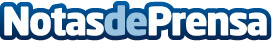 Cómo hacer una mudanza con energía Las manzanas Kanzi y SIT Spain han puesto en marcha una iniciativa para recordar los beneficios de las manzanas y recuperar la energía durante una mudanzaDatos de contacto:Kanzi659906743Nota de prensa publicada en: https://www.notasdeprensa.es/como-hacer-una-mudanza-con-energia_1 Categorias: Nutrición Inmobiliaria Marketing Sociedad Consumo http://www.notasdeprensa.es